XSProject: What We DoBased in Jakarta, Indonesia, XSProject is a nonprofit organization that works to improve the lives of poor families living in Jakarta’s trash picker communities.  It is estimated that there are about 450,000 trash pickers who move through this city of 13 million each day, picking through garbage to find anything they can sell to make money and feed their families.XSProject works directly with the trash pickers of Cirendeu. Unlike typical trash pickers who live away from the garbage dumps, the 100+ families of the Cirendeu open garbage dump live, cook, wash and care for their children on top of the heaps of trash. Cirendeu is a toxic environment. Fires continuously smolder under multiple layers of trash creating a cloud of smoke over the whole area. Methane from decomposing trash causes severe headaches, dizziness, nausea and acute respiratory stress in adults and children. XSProject believes that breaking the generational cycle of trash picking is the way to a better life for the Cirendeu trash picker community. It starts with educating the children. Adults and children have access to medical facilities near the open dump and XSProject pays those bills. Vocational training and micro-financing of small businesses is available to young women and mothers. This provides extra financial support to their families and creates a sense of self-worth and empowerment.XSProject is financed by the sale of products we make from trash and from donations. The Indonesian government does not provide any funding to us. In this brochure, you will understand our needs and the cost to keep our work going. We invite you to make a donation or become a recurring donor. You can also make a difference by sharing our story with your friends and family.Make a Donation On-Line: 
www.globalgiving.org – Search: XSProject or
http://www.globalgiving.org/dy/v2/content/search.html?q=XSProjectDonations by check: 					
To:  XSProject                                      
9605 Pinewood Dr
Denton, TX 76207

www.xsproject-id.org
www.xsproject-usa.org  Facebook  (Indonesia) https://www.facebook.com/pages/XS-Project-Indonesia/154187231302222  Facebook (US) https://www.facebook.com/pages/XSProject-Indonesia-USA/487816211288347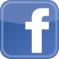 